Površina četvorougla i trouglaU svesci prepisati deo iz udžbenika!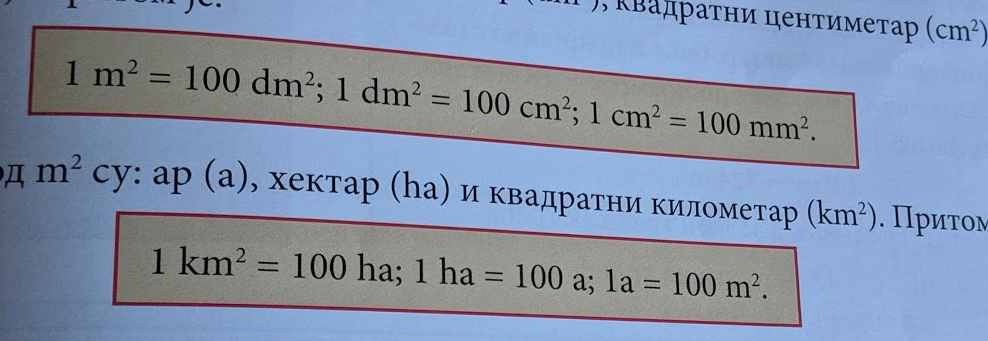 Nakon toga probajte da rešite sledeći zadataka.Izvrši konverziju mernih jedinica:1m2    =           cm24km2 =          a1,5a  =          m260ha =         km220mm2 =              cm26000 dm2 =              m235000 mm2 =              cm2Evo jedan način kako možete rešiti zadatak uz pomoć proporcije! Primer pod e) uradiću kao primer.Ako 1cm2 = 100mm2 onda možemo zapisati proporciju gde tražimo u primeru pod e) koliko je cm2.1 cm2 : 100 mm2 = x cm2 : 20 mm2    (sada radimo spoljašnji sa spoljašnjim, a unutrašnji sa unutrašnjim)100 · x = 1 · 20   (sada želimo da pronađemo nepoznat količnik)X = X = X = 0,2 cm2Površina paralelograma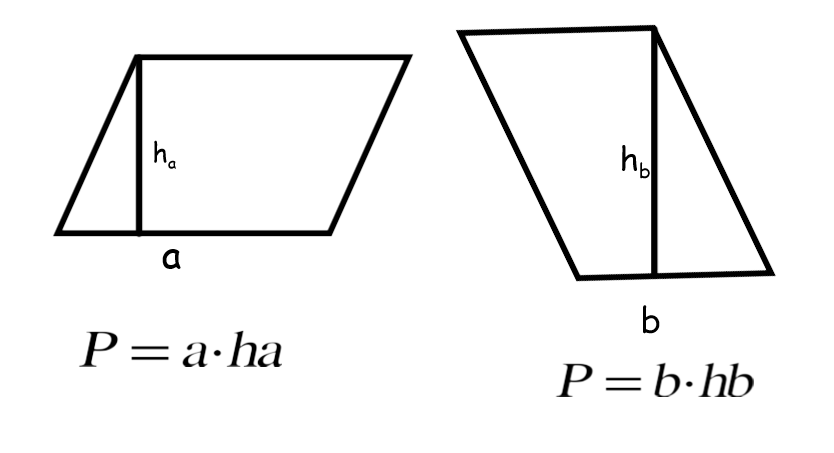 Obim paralelograma je O = 2a + 2bZadatak za domaćiIzračunaj obim paralelograma ako je površina 108cm², a visine hb=9cm , a ha=6cm.Precrtaj tabelu na 110. strani iz zbirke, zadatak broj 959. Površina romba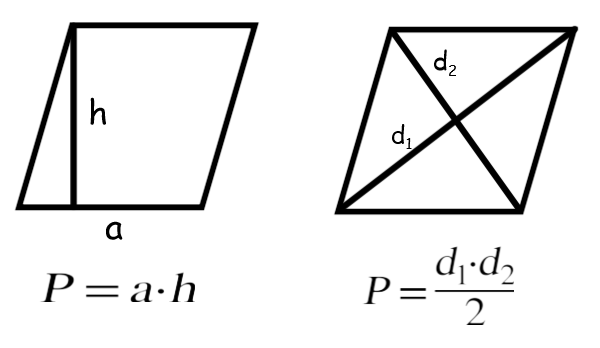 Obim romba je O=4·aZadatak za domaćiPovršina romba je 72cm², a jedna dijagonala je 8cm. Da li je nepoznata dijagonala kraća ili duža od poznate?Obim romba je 48cm a visina 8cm. Kolika je površina romba? Površina bilo kog trougla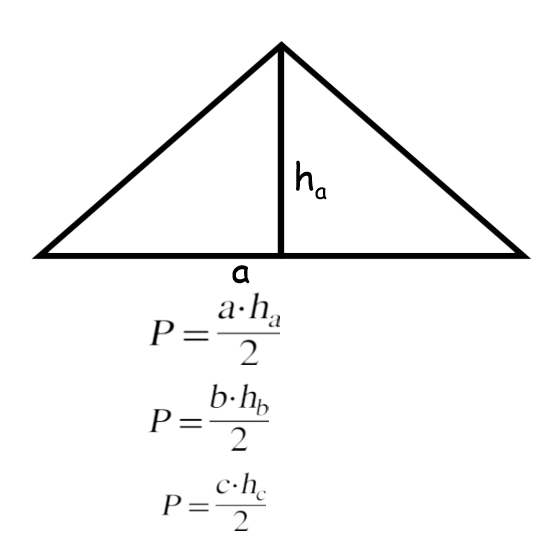 Obim je O = a + b + cPovršina pravouglog trougla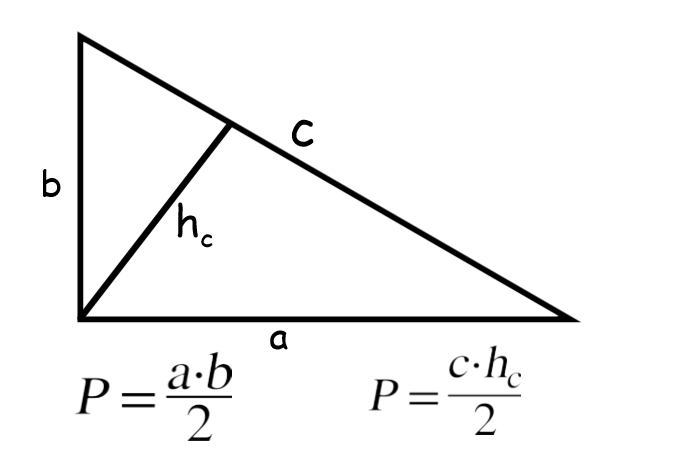 Obim je O = a + b + cZadaci za domaćiOdredi katetu b ako je površina 30cm², a kateta a=12cmZbirka strana 112. zadatak broj 986. DOMAĆI POSLATI DO 30. MAJA!